№ п/пНаименование товараЕд. изм.Кол-воТехнические, функциональные характеристикиТехнические, функциональные характеристики№ п/пНаименование товараЕд. изм.Кол-воПоказатель (наименование комплектующего, технического параметра и т.п.)Описание, значение1.Песочница ПД-06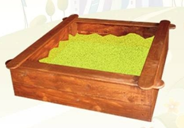 шт.11.Песочница ПД-06шт.1Высота  (мм) 3001.Песочница ПД-06шт.1Длина  (мм)20001.Песочница ПД-06шт.1Ширина  (мм)20001.Песочница ПД-06шт.1Применяемые материалы Применяемые материалы 1.Песочница ПД-06шт.1СтолбыВ кол-ве 4  шт., выполнены из  деревянного  бруса естественной влажности, сечением 100х100 мм. Нижняя часть столба покрыта битумной мастикой с последующим бетонированием.1.Песочница ПД-06шт.1Каркас песочницы В кол-ве 1 шт. Каркас выполнен  из деревянной доски в  естественной влажности в кол-ве 8 шт.,  толщиной 40мм. Каркас укрыт укрывной доской толщиной 22мм.1.Песочница ПД-06шт.1МатериалыДеревянный брус  и деревянная доска выполнены из сосновой древесины естественной влажности, тщательно отшлифованы  со всех сторон и покрашены в заводских условиях антисептиком «Акватекс»,  саморезы по дереву. ГОСТ Р 52169-2012